       imovinom i opće posloveKLASA: 112-02/19-01/1URBROJ: 2170/1-06-02/2-19-2Rijeka, 2. siječnja 2019.Pročelnica Upravnog odjela za gospodarenje imovinom i opće poslove Primorsko-goranske županije, temeljem članka 19. Zakona o službenicima i namještenicima u lokalnoj i područnoj (regionalnoj) samoupravi („Narodne novine“ broj 86/08, 61/11 i 4/18), objavljuje slijedećeUPUTE I OBAVIJESTI KANDIDATIMA / KANDIDATKINJAMAkoji podnose prijavu na JAVNI NATJEČAJ ZA PRIJAM U SLUŽBU UUPRAVNI ODJEL ZA GOSPODARENJE IMOVINOM I OPĆE POSLOVE PRIMORSKO-GORANSKE ŽUPANIJEna radno mjesto:VIŠI STRUČNI SURADNIK / VIŠA STRUČNA SURADNICA ZA EKONOMSKE POSLOVE, 1 izvršitelj /  izvršiteljica na neodređeno vrijeme uz obvezni probni rad u trajanju od tri mjesecaOPIS POSLOVA radnog mjesta „Viši stručni suradnik / Viša stručna suradnica za ekonomske poslove“: Obavlja stalne složenije stručne poslove vezane uz ekonomska pitanja iz djelokruga Upravnog odjela;Priprema nacrte prijedloga proračuna i izmjena proračuna za godišnje i trogodišnje razdoblje. Prati izvršenje programskih aktivnosti i  proračuna Upravnog odjela i izrađuje polugodišnja i godišnja izvješća o izvršavanju proračuna;Izrađuje analize, izvješća i druge stručne materijale koje usvaja Župan ili Županijska skupština. Stručno obrađuje složenija ekonomska pitanja iz djelokruga Službe;Izrađuje prijedlog plana nabave Upravnog odjela kao i njegove izmjene i dopune. Priprema i izrađuje dokumentaciju za postupke nabave te sudjeluje u provođenju postupaka nabave kao predstavnik Upravnog odjela. Prati izvršenje ugovora, kontrolira i obrađuje ispostavljene račune, priprema izvješća te unosi propisane podatke u Riznicu; Obavlja stručne poslove iz područja osiguranja dužnosnika, službenika i namještenika, zgrada i opreme upravnih tijela;Izrađuje račune i prati izvršenje uplata u proračun;Sustavno prati zakone, druge propise i stručnu literaturu, pohađa edukacije iz područja financija, proračuna i javne nabave, predlaže mjere unapređenja rada; Obavlja i ostale poslove koje mu povjeri Voditelj Službe.II. PODACI O PLAĆI:Plaća je utvrđena Odlukom o koeficijentima za obračun plaća službenika i namještenika u upravnim tijelima Primorsko-goranske županije („Službene novine Primorsko-goranske županije“ broj 36/10, 12/11 i 36/14).Osnovnu plaću službenika raspoređenog na radno mjesto viši stručni suradnik čini umnožak koeficijenta složenosti poslova radnog mjesta koji iznosi 2,20 i osnovice za obračun plaće, uvećan za 0,5% za svaku navršenu godinu radnog staža.Osnovica za obračun plaće službenika i namještenika u upravnim odjelima  službama Primorsko-goranske županije utvrđena je Odlukom Župana i iznosi 4.840,00 kuna bruto.III. NAČIN OBAVLJANJA PRETHODNE PROVJERE ZNANJA I SPOSOBNOSTI KANDIDATA / KANDIDATKINJA:Maksimalan broj bodova koje kandidati / kandidatkinje mogu ostvariti na prethodnoj provjeri znanja i sposobnosti iznosi 20 bodova (10 bodova iz pisanog testiranja i 10 bodova temeljem provedenog intervjua).Prethodnoj provjeri znanja i sposobnosti mogu pristupiti samo kandidati / kandidatkinje koji ispunjavaju formalne uvjete natječaja i koji dobiju poseban pisani poziv na adresu navedenu u prijavi.Pisano testiranje kandidata / kandidatkinja sastoji se od općeg i posebnog dijela, sa ukupno 20 pitanja.Opći dio testiranja sastoji se od provjere poznavanja osnova ustavnog ustrojstva Republike Hrvatske, sustava lokalne i područne (regionalne) samouprave, službeničkih odnosa u lokalnoj i područnoj (regionalnoj) samoupravi, upravnog postupka i upravnih sporova, uredskog poslovanja i sustava Europske unije.Posebni dio testiranja sastoji se od provjere poznavanja zakona i drugih propisa vezanih uz djelokrug rada Upravnog odjela za gospodarenje imovinom i opće poslove Primorsko-goranske županije i opisa poslova radnog mjesta za čiju popunu je raspisan natječaj. Intervju se provodi samo s kandidatima / kandidatkinjama koji ostvare najmanje ili više od 50% bodova na provedenom pisanom testiranju.Vrijeme održavanja prethodne provjere znanja i sposobnosti objaviti će se najmanje 5 dana prije održavanja provjere na web stranici Primorsko-goranske županije www.pgz.hr i na oglasnoj ploči Upravnog odjela za gospodarenje imovinom i opće poslove Primorsko goranske županije na adresi Rijeka, Slogin kula 2.	Pravni i drugi izvori za pripremanje kandidata za testiranje jesu:	Opći dio:Ustav Republike Hrvatske (''Narodne novine'' broj 56/90, 135/97, 8/98 – pročišćeni tekst, 113/00, 124/00 – pročišćeni tekst, 28/01, 41/01 – pročišćeni tekst, 55/01 – ispr., 76/10, 85/10 – pročišćeni tekst i 5/14)Zakon o lokalnoj i područnoj (regionalnoj) samoupravi (''Narodne novine'' broj 33/01, 60/01 – vjerodostojno tumačenje, 129/05, 109/07, 125/08, 36/09, 150/11, 144/12,  19/13 – pročišćeni tekst i 137/15 – ispravak i 123/17) Zakon o službenicima i namještenicima  u lokalnoj i područnoj (regionalnoj) samoupravi (''Narodne novine'' broj 86/08, 61/11 i 4/18)Zakon o općem upravnom postupku (''Narodne novine'' broj 47/09)Zakon o upravnim sporovima (''Narodne novine'' broj 20/10, 143/12, 152/14, 94/16 i 29/17)Uredba o uredskom poslovanju (''Narodne novine'' broj 7/09)Sustav Europske unije (Službena internetska stranica Europske unije - europa.eu  http://europa.eu/index_hr. - institucije i tijela EU).Posebni dio:Zakon o javnoj nabavi („Narodne novine“ broj 120/16)Zakon o  proračunu  („Narodne novine“ broj 87/08, 136/12 i 15/15)Zakon o fiskalnoj odgovornosti („Narodne novine“ broj 111/18)Zakon o financiranju jedinica lokalne i područne (regionalne) samouprave („Narodne novine“ broj 127/17)        PROČELNICA:               v.r.   Branka Ivandić, dipl.iur.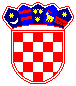         REPUBLIKA HRVATSKA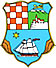   PRIMORSKO-GORANSKA ŽUPANIJA                                    Upravni odjel za gospodarenje                       